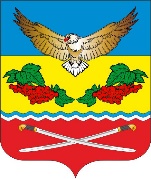 АДМИНИСТРАЦИЯКАЛИНИНСКОГО СЕЛЬСКОГО ПОСЕЛЕНИЯЦИМЛЯНСКОГО РАЙОНА  РОСТОВСКОЙ ОБЛАСТИРАСПОРЯЖЕНИЕ17.07.2023                                            № 27                  ст. КалининскаяВ соответствии с Федеральным законом от 06.10.2003 № 131-ФЗ «Об общих принципах организации местного самоуправления в Российской Федерации» и на основании статей , , 27, 27.1 Федерального закона от 02.03.2007 № 25-ФЗ «О муниципальной службе в Российской Федерации», Федерального закона от 25.12.2008 № 273-ФЗ «О противодействии коррупции», Администрация Калининского сельского поселенияПОСТАНОВЛЯЕТ:1.Утвердить Положение о порядке увольнения муниципальных служащих Администрации Калининского сельского поселения в связи с утратой доверия,согласно приложению.2.Ведущему специалисту по архивной, кадровой и правовой работе ознакомить всех сотрудников с данным постановлением под роспись.3. Контроль за выполнением распоряженияоставляю за собой.Глава АдминистрацииКалининского сельского поселения                              А.Г. Савушинский                                             Приложение  к  распоряжениюАдминистрацииКалининского сельского поселенияот 17.07.2023  № 27ПОЛОЖЕНИЕ о порядке увольнения муниципальных служащих АдминистрацииКалининского сельского поселения в связи с утратой доверия1. Настоящее Положение разработано в соответствии со статьями 14.1, 15частью 2 статьи 27.1, Федерального закона от 01.03.2007 года № 25-ФЗ «О муниципальной службе в Российской Федерации», статьей 13.1 Федерального закона от 25.12.2008 № 273-ФЗ «О противодействии коррупции», которое определяет порядок увольнения муниципальных служащих в связи с утратой доверия.2. Муниципальный служащий подлежит увольнению в связи с утратой доверия в случаях:- непредставления сведений о своих доходах, расходах, об имуществе и обязательствах имущественного характера, а также о доходах, расходах, об имуществе и обязательствах имущественного характера своих супруги (супруга) и несовершеннолетних детей в случае, если представление таких сведений обязательно, либо представления заведомо недостоверных или неполных сведений;- непринятия муниципальным служащим, являющимся стороной конфликта интересов, мер по предотвращению или урегулированию конфликта интересов;- непринятия муниципальным служащим, являющимся представителем нанимателя, которому стало известно о возникновении у подчиненного ему муниципального служащего личной заинтересованности, которая приводит или может привести к конфликту интересов, мер по предотвращению или урегулированию конфликта интересов.3. Дисциплинарное взыскание к муниципальному служащему в виде увольнения в связи с утратой доверия применяется на основании:- доклада о результатах проверки, проведенной ведущим специалистомАдминистрации Калининского сельского поселения;- рекомендации комиссии по соблюдению требований к служебному поведению муниципальных служащих, проходящих муниципальную службу в Администрации Калининского сельского поселения и урегулированию конфликта интересов (далее-комиссия), в случае если доклад о результатах проверки направлялся в комиссию;- объяснений муниципального служащего;- иных материалов.4. При применении дисциплинарного взыскания в виде увольнения в связи с утратой доверия учитываются характер совершенного муниципальным служащим коррупционного правонарушения, его тяжесть, обстоятельства, при которых оно совершено, соблюдение муниципальным служащим других ограничений и запретов, требований о предотвращении или об урегулировании конфликта интересов и исполнение им обязанностей, установленных в целях противодействия коррупции, а также предшествующие результаты исполнения муниципальным служащим своих должностных обязанностей.5. Дисциплинарное взыскание в виде увольнения в связи с утратой доверия применяется не позднее одного месяца со дня поступления информации о совершении муниципальным служащим коррупционного правонарушения, не считая периода временной нетрудоспособности муниципального служащего, пребывания его в отпуске, других случаев его отсутствия на службе по уважительным причинам, а также времени проведения проверки и рассмотрения ее материалов комиссией. При этом увольнение в связи с утратой доверия не может быть применено позднее шести месяцев со дня совершения коррупционного правонарушения.6. До применения дисциплинарного взыскания в виде увольнения у муниципального служащего запрашивается письменное объяснение. Если по истечении двух рабочих дней с момента, когда муниципальному служащему предложено представить письменное объяснение, указанное объяснение муниципальным служащим не предоставлено, то составляется соответствующий акт.Непредставление муниципальным служащим объяснения не является препятствием для его увольнения в связи с утратой доверия.7. В распоряжении Администрации Калининского сельского поселения о применении  дисциплинарного взыскания к муниципальному служащему в виде увольнения в связи с утратой доверия, в качестве основания применения взыскания указывается часть 2 статьи 27.1 Федерального закона от 02.03.2007 № 25-ФЗ «О муниципальной службе в Российской Федерации».8. Копия распоряжения Администрации Калининского сельского поселения о применении  дисциплинарного взыскания к муниципальному служащему в виде увольнения в связи с утратой доверия с указанием коррупционного правонарушения и нормативных правовых актов, положения которых им нарушены, вручается муниципальному служащему под расписку в течение пяти рабочих дней со дня принятия соответствующего распоряжения.9. Сведения о применении к муниципальному служащему дисциплинарного взыскания в виде увольнения в связи с утратой доверия включаются сектором социальной работы Администрации Калининского сельского поселения в реестр лиц, уволенных в связи с утратой доверия, предусмотренный статьей 15 Федерального закона от 25.12.2008 № 273-ФЗ «О противодействии коррупции».10. Муниципальный служащий вправе обжаловать увольнение в установленном законом порядке.Об утверждении Положения о порядке увольнения муниципальных служащих Администрации Калининского сельского поселения в связи с утратой доверия